UNDERGRADUATE CURRICULUM COMMITTEE (UCC)
PROPOSAL FORM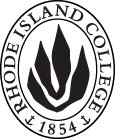 Cover page	scroll over blue text to see further important instructions: please read.N.B. DO NOT USE HIGHLIGHT, please DELETE THE WORDS THAT DO NOT APPLY TO YOUR PROPOSALALL numbers in section (A) need to be completed, including the impact ones.B.  NEW OR REVISED COURSES  DO NOT use highlight. Delete this whole page if the proposal does not include a new or revised course.C. Program Proposals   complete only what is relevant to your proposal Delete this whole page if the proposal is not revising, creating, deleting or suspending any progam.C. Program Proposals   complete only what is relevant to your proposal Delete this whole page if the proposal is not revising, creating, deleting or suspending any progam.C. Program Proposals   complete only what is relevant to your proposal Delete this whole page if the proposal is not revising, creating, deleting or suspending any progam.D. SignaturesChanges that affect General Education in any way MUST be approved by ALL Deans and COGE Chair.Changes that directly impact more than one department/program MUST have the signatures of all relevant department chairs, program directors, and relevant dean (e.g. when creating/revising a program using courses from other departments/programs). Check UCC manual 4.2 for further guidelines on whether the signatures need to be approval or acknowledgement.Proposals that do not have appropriate approval signatures will not be considered. Type in name of person signing and their position/affiliation.Send electronic files of this proposal and accompanying catalog copy to curriculum@ric.edu and a printed or electronic signature copy of this form to the current Chair of UCC. Check UCC website for due dates.D.1. Approvals:   required from programs/departments/deans who originate the proposal.  may include multiple departments, e.g., for joint/interdisciplinary prposals. D.2. Acknowledgements: REQUIRED from OTHER PROGRAMS/DEPARTMENTS IMPACTED BY THE PROPOSAL. SIGNATURE DOES NOT INDICATE APPROVAL, ONLY AWARENESS THAT THE PROPOSAL IS BEING SUBMITTED.  CONCERNS SHOULD BE BROUGHT TO THE UCC COMMITTEE MEETING FOR DISCUSSIONA.1. Course or programhist 357 public history ExperiencesHISTORY with Concentration in Public History and Minor in CommunicationPublic History MinorPublic History Certificate of Undergraduate Studies (C.U.S.)hist 357 public history ExperiencesHISTORY with Concentration in Public History and Minor in CommunicationPublic History MinorPublic History Certificate of Undergraduate Studies (C.U.S.)hist 357 public history ExperiencesHISTORY with Concentration in Public History and Minor in CommunicationPublic History MinorPublic History Certificate of Undergraduate Studies (C.U.S.)hist 357 public history ExperiencesHISTORY with Concentration in Public History and Minor in CommunicationPublic History MinorPublic History Certificate of Undergraduate Studies (C.U.S.)Replacing A.2. Proposal typeCourse: revision Program: revision and deletionCourse: revision Program: revision and deletionCourse: revision Program: revision and deletionCourse: revision Program: revision and deletionA.3. OriginatorErik ChristiansenHome departmentHistoryHistoryHistoryA.4. Context and Rationale This course revision corrects two problems within the Public History program that also affect students and faculty in the History Department.  Currently, a student who wishes to complete an internship through the History Department must enroll in HIST 363 as an independent study with a History faculty member. The revision simplifies this process by enrolling all internship students together in a regular course. The revision also streamlines the Public History program by moving content from the existing HIST 357 Public History course into a course, that will hopefully be able to be offered in both fall and spring semesters, that combines this content with the internship experience.  Following the revision, students will learn the content concurrently with their internships, which will enhance their experiences and reinforce the connections between theory and practice. It also ensures that our History students will have the preparation and support necessary for their internships.The revised 357 will require students to work approximately 8 hours per week, for 12 weeks, at the internship site. In addition, the class will meet once weekly for an hour and a half, for which students will be assigned reading and other homework. The revised course hopefully can be offered every semester with different foci (though we will initially keep the listing as annual just in case). The specific content may follow from the students’ internships and from the faculty member’s expertise and interest. The Public History CUS and Minor will both substitute the revised HIST 357 for HIST 363 and the History with a Public History concentration and a minor in Communication will be deleted from the catalog, as History students can simply choose to take either (or both) minors in Public History or Communication. Or elect to take the CUS in Public History.Slightly different from the stop-gap proposals that accompanied the HIST revisions last month, we would like to make the following amendments to the CUS and Minor in Public History (for clarity the catalog copy has been built from the one submitted last month by History). For the Public History CUS, students will take the HIST 357 twice (in place of the HIST 363), and the new HIST 281 History Matters I: Methods and Skills will be added, to make this a solid 18 credit certificate. Also, no US History courses will be specified so students can choose from any that are offered, and the recommendation regarding taking an ANTH course will be deleted from the catalog (as it was not included in the credits) and just suggested through advising. For the minor we would prefer to leave out the new HIST 281 and 282 courses, and include instead, the option of one of the HIST Gen Ed. courses, and they will need to take the HIST 357 twice as with the CUS. They will no longer need the HIST 390 and no US History courses will be specified so students can choose from any that are offered. This will bring the minor in at 19 credits.This course revision corrects two problems within the Public History program that also affect students and faculty in the History Department.  Currently, a student who wishes to complete an internship through the History Department must enroll in HIST 363 as an independent study with a History faculty member. The revision simplifies this process by enrolling all internship students together in a regular course. The revision also streamlines the Public History program by moving content from the existing HIST 357 Public History course into a course, that will hopefully be able to be offered in both fall and spring semesters, that combines this content with the internship experience.  Following the revision, students will learn the content concurrently with their internships, which will enhance their experiences and reinforce the connections between theory and practice. It also ensures that our History students will have the preparation and support necessary for their internships.The revised 357 will require students to work approximately 8 hours per week, for 12 weeks, at the internship site. In addition, the class will meet once weekly for an hour and a half, for which students will be assigned reading and other homework. The revised course hopefully can be offered every semester with different foci (though we will initially keep the listing as annual just in case). The specific content may follow from the students’ internships and from the faculty member’s expertise and interest. The Public History CUS and Minor will both substitute the revised HIST 357 for HIST 363 and the History with a Public History concentration and a minor in Communication will be deleted from the catalog, as History students can simply choose to take either (or both) minors in Public History or Communication. Or elect to take the CUS in Public History.Slightly different from the stop-gap proposals that accompanied the HIST revisions last month, we would like to make the following amendments to the CUS and Minor in Public History (for clarity the catalog copy has been built from the one submitted last month by History). For the Public History CUS, students will take the HIST 357 twice (in place of the HIST 363), and the new HIST 281 History Matters I: Methods and Skills will be added, to make this a solid 18 credit certificate. Also, no US History courses will be specified so students can choose from any that are offered, and the recommendation regarding taking an ANTH course will be deleted from the catalog (as it was not included in the credits) and just suggested through advising. For the minor we would prefer to leave out the new HIST 281 and 282 courses, and include instead, the option of one of the HIST Gen Ed. courses, and they will need to take the HIST 357 twice as with the CUS. They will no longer need the HIST 390 and no US History courses will be specified so students can choose from any that are offered. This will bring the minor in at 19 credits.This course revision corrects two problems within the Public History program that also affect students and faculty in the History Department.  Currently, a student who wishes to complete an internship through the History Department must enroll in HIST 363 as an independent study with a History faculty member. The revision simplifies this process by enrolling all internship students together in a regular course. The revision also streamlines the Public History program by moving content from the existing HIST 357 Public History course into a course, that will hopefully be able to be offered in both fall and spring semesters, that combines this content with the internship experience.  Following the revision, students will learn the content concurrently with their internships, which will enhance their experiences and reinforce the connections between theory and practice. It also ensures that our History students will have the preparation and support necessary for their internships.The revised 357 will require students to work approximately 8 hours per week, for 12 weeks, at the internship site. In addition, the class will meet once weekly for an hour and a half, for which students will be assigned reading and other homework. The revised course hopefully can be offered every semester with different foci (though we will initially keep the listing as annual just in case). The specific content may follow from the students’ internships and from the faculty member’s expertise and interest. The Public History CUS and Minor will both substitute the revised HIST 357 for HIST 363 and the History with a Public History concentration and a minor in Communication will be deleted from the catalog, as History students can simply choose to take either (or both) minors in Public History or Communication. Or elect to take the CUS in Public History.Slightly different from the stop-gap proposals that accompanied the HIST revisions last month, we would like to make the following amendments to the CUS and Minor in Public History (for clarity the catalog copy has been built from the one submitted last month by History). For the Public History CUS, students will take the HIST 357 twice (in place of the HIST 363), and the new HIST 281 History Matters I: Methods and Skills will be added, to make this a solid 18 credit certificate. Also, no US History courses will be specified so students can choose from any that are offered, and the recommendation regarding taking an ANTH course will be deleted from the catalog (as it was not included in the credits) and just suggested through advising. For the minor we would prefer to leave out the new HIST 281 and 282 courses, and include instead, the option of one of the HIST Gen Ed. courses, and they will need to take the HIST 357 twice as with the CUS. They will no longer need the HIST 390 and no US History courses will be specified so students can choose from any that are offered. This will bring the minor in at 19 credits.This course revision corrects two problems within the Public History program that also affect students and faculty in the History Department.  Currently, a student who wishes to complete an internship through the History Department must enroll in HIST 363 as an independent study with a History faculty member. The revision simplifies this process by enrolling all internship students together in a regular course. The revision also streamlines the Public History program by moving content from the existing HIST 357 Public History course into a course, that will hopefully be able to be offered in both fall and spring semesters, that combines this content with the internship experience.  Following the revision, students will learn the content concurrently with their internships, which will enhance their experiences and reinforce the connections between theory and practice. It also ensures that our History students will have the preparation and support necessary for their internships.The revised 357 will require students to work approximately 8 hours per week, for 12 weeks, at the internship site. In addition, the class will meet once weekly for an hour and a half, for which students will be assigned reading and other homework. The revised course hopefully can be offered every semester with different foci (though we will initially keep the listing as annual just in case). The specific content may follow from the students’ internships and from the faculty member’s expertise and interest. The Public History CUS and Minor will both substitute the revised HIST 357 for HIST 363 and the History with a Public History concentration and a minor in Communication will be deleted from the catalog, as History students can simply choose to take either (or both) minors in Public History or Communication. Or elect to take the CUS in Public History.Slightly different from the stop-gap proposals that accompanied the HIST revisions last month, we would like to make the following amendments to the CUS and Minor in Public History (for clarity the catalog copy has been built from the one submitted last month by History). For the Public History CUS, students will take the HIST 357 twice (in place of the HIST 363), and the new HIST 281 History Matters I: Methods and Skills will be added, to make this a solid 18 credit certificate. Also, no US History courses will be specified so students can choose from any that are offered, and the recommendation regarding taking an ANTH course will be deleted from the catalog (as it was not included in the credits) and just suggested through advising. For the minor we would prefer to leave out the new HIST 281 and 282 courses, and include instead, the option of one of the HIST Gen Ed. courses, and they will need to take the HIST 357 twice as with the CUS. They will no longer need the HIST 390 and no US History courses will be specified so students can choose from any that are offered. This will bring the minor in at 19 credits.This course revision corrects two problems within the Public History program that also affect students and faculty in the History Department.  Currently, a student who wishes to complete an internship through the History Department must enroll in HIST 363 as an independent study with a History faculty member. The revision simplifies this process by enrolling all internship students together in a regular course. The revision also streamlines the Public History program by moving content from the existing HIST 357 Public History course into a course, that will hopefully be able to be offered in both fall and spring semesters, that combines this content with the internship experience.  Following the revision, students will learn the content concurrently with their internships, which will enhance their experiences and reinforce the connections between theory and practice. It also ensures that our History students will have the preparation and support necessary for their internships.The revised 357 will require students to work approximately 8 hours per week, for 12 weeks, at the internship site. In addition, the class will meet once weekly for an hour and a half, for which students will be assigned reading and other homework. The revised course hopefully can be offered every semester with different foci (though we will initially keep the listing as annual just in case). The specific content may follow from the students’ internships and from the faculty member’s expertise and interest. The Public History CUS and Minor will both substitute the revised HIST 357 for HIST 363 and the History with a Public History concentration and a minor in Communication will be deleted from the catalog, as History students can simply choose to take either (or both) minors in Public History or Communication. Or elect to take the CUS in Public History.Slightly different from the stop-gap proposals that accompanied the HIST revisions last month, we would like to make the following amendments to the CUS and Minor in Public History (for clarity the catalog copy has been built from the one submitted last month by History). For the Public History CUS, students will take the HIST 357 twice (in place of the HIST 363), and the new HIST 281 History Matters I: Methods and Skills will be added, to make this a solid 18 credit certificate. Also, no US History courses will be specified so students can choose from any that are offered, and the recommendation regarding taking an ANTH course will be deleted from the catalog (as it was not included in the credits) and just suggested through advising. For the minor we would prefer to leave out the new HIST 281 and 282 courses, and include instead, the option of one of the HIST Gen Ed. courses, and they will need to take the HIST 357 twice as with the CUS. They will no longer need the HIST 390 and no US History courses will be specified so students can choose from any that are offered. This will bring the minor in at 19 credits.A.5. Student impactThe student impact will be positive. The internship experience will be standardized for History and Public History students. Student interns will be better supported by doing their internships in combination with coursework and class meetings that will give them a deeper understanding of the public history field.  For students in the Public History program, the transfer of content from HIST 357 to two courses that combine the program’s two required internships with the course content means one fewer course that they must take (without loss of content).  Total internship hours will be greatly reduced (under the current four-credit independent study version of the internship course, students are required to spend 180 hours on site), which will make it easier for students to fit an internship into their schedules.  The student impact will be positive. The internship experience will be standardized for History and Public History students. Student interns will be better supported by doing their internships in combination with coursework and class meetings that will give them a deeper understanding of the public history field.  For students in the Public History program, the transfer of content from HIST 357 to two courses that combine the program’s two required internships with the course content means one fewer course that they must take (without loss of content).  Total internship hours will be greatly reduced (under the current four-credit independent study version of the internship course, students are required to spend 180 hours on site), which will make it easier for students to fit an internship into their schedules.  The student impact will be positive. The internship experience will be standardized for History and Public History students. Student interns will be better supported by doing their internships in combination with coursework and class meetings that will give them a deeper understanding of the public history field.  For students in the Public History program, the transfer of content from HIST 357 to two courses that combine the program’s two required internships with the course content means one fewer course that they must take (without loss of content).  Total internship hours will be greatly reduced (under the current four-credit independent study version of the internship course, students are required to spend 180 hours on site), which will make it easier for students to fit an internship into their schedules.  The student impact will be positive. The internship experience will be standardized for History and Public History students. Student interns will be better supported by doing their internships in combination with coursework and class meetings that will give them a deeper understanding of the public history field.  For students in the Public History program, the transfer of content from HIST 357 to two courses that combine the program’s two required internships with the course content means one fewer course that they must take (without loss of content).  Total internship hours will be greatly reduced (under the current four-credit independent study version of the internship course, students are required to spend 180 hours on site), which will make it easier for students to fit an internship into their schedules.  The student impact will be positive. The internship experience will be standardized for History and Public History students. Student interns will be better supported by doing their internships in combination with coursework and class meetings that will give them a deeper understanding of the public history field.  For students in the Public History program, the transfer of content from HIST 357 to two courses that combine the program’s two required internships with the course content means one fewer course that they must take (without loss of content).  Total internship hours will be greatly reduced (under the current four-credit independent study version of the internship course, students are required to spend 180 hours on site), which will make it easier for students to fit an internship into their schedules.  A.6. Impact on other programs This revision directly impacts the History and Public History programs, and the relevant course numbers and descriptions listed in the catalog for the BA in Public History with a Minor in Communication.  Environmental Studies will be notified for the change in course title as they include this course. Communications, also, so they know we are no longer specifically listing the Public History concentration with a minor in Communication in the catalog.This revision directly impacts the History and Public History programs, and the relevant course numbers and descriptions listed in the catalog for the BA in Public History with a Minor in Communication.  Environmental Studies will be notified for the change in course title as they include this course. Communications, also, so they know we are no longer specifically listing the Public History concentration with a minor in Communication in the catalog.This revision directly impacts the History and Public History programs, and the relevant course numbers and descriptions listed in the catalog for the BA in Public History with a Minor in Communication.  Environmental Studies will be notified for the change in course title as they include this course. Communications, also, so they know we are no longer specifically listing the Public History concentration with a minor in Communication in the catalog.This revision directly impacts the History and Public History programs, and the relevant course numbers and descriptions listed in the catalog for the BA in Public History with a Minor in Communication.  Environmental Studies will be notified for the change in course title as they include this course. Communications, also, so they know we are no longer specifically listing the Public History concentration with a minor in Communication in the catalog.This revision directly impacts the History and Public History programs, and the relevant course numbers and descriptions listed in the catalog for the BA in Public History with a Minor in Communication.  Environmental Studies will be notified for the change in course title as they include this course. Communications, also, so they know we are no longer specifically listing the Public History concentration with a minor in Communication in the catalog.A.7. Resource impactFaculty PT & FT: NoneNoneNoneNoneA.7. Resource impactLibrary:NoneNoneNoneNoneA.7. Resource impactTechnologyNoneNoneNoneNoneA.7. Resource impactFacilities:NoneNoneNoneNoneA.8. Semester effectiveFall 2019 A.9. Rationale if sooner than next Fall A.9. Rationale if sooner than next FallA.10. INSTRUCTIONS FOR CATALOG COPY:  This single file copy must include ALL relevant pages from the college catalog, and show how the catalog will be revised.  (1) Go to the “Forms and Information” page on the UCC website. Scroll down until you see the Word files for the current catalog. (2) Download ALL catalog sections relevant for this proposal, including course descriptions and/or other affected programs.  (3) Place ALL relevant catalog copy into a single file. Put page breaks between sections and delete any catalog pages not relevant for this proposal. (4) Using the track changes function, revise the catalog pages to demonstrate what the information should look like in next year’s catalog.  (5) Check the revised catalog pages against the proposal form, especially making sure that program totals are correct if adding/deleting course credits. If new copy, indicate where it should go in the catalog. If making related proposals a single catalog copy that includes all is acceptable. Send as a separate file along with this form.A.10. INSTRUCTIONS FOR CATALOG COPY:  This single file copy must include ALL relevant pages from the college catalog, and show how the catalog will be revised.  (1) Go to the “Forms and Information” page on the UCC website. Scroll down until you see the Word files for the current catalog. (2) Download ALL catalog sections relevant for this proposal, including course descriptions and/or other affected programs.  (3) Place ALL relevant catalog copy into a single file. Put page breaks between sections and delete any catalog pages not relevant for this proposal. (4) Using the track changes function, revise the catalog pages to demonstrate what the information should look like in next year’s catalog.  (5) Check the revised catalog pages against the proposal form, especially making sure that program totals are correct if adding/deleting course credits. If new copy, indicate where it should go in the catalog. If making related proposals a single catalog copy that includes all is acceptable. Send as a separate file along with this form.A.10. INSTRUCTIONS FOR CATALOG COPY:  This single file copy must include ALL relevant pages from the college catalog, and show how the catalog will be revised.  (1) Go to the “Forms and Information” page on the UCC website. Scroll down until you see the Word files for the current catalog. (2) Download ALL catalog sections relevant for this proposal, including course descriptions and/or other affected programs.  (3) Place ALL relevant catalog copy into a single file. Put page breaks between sections and delete any catalog pages not relevant for this proposal. (4) Using the track changes function, revise the catalog pages to demonstrate what the information should look like in next year’s catalog.  (5) Check the revised catalog pages against the proposal form, especially making sure that program totals are correct if adding/deleting course credits. If new copy, indicate where it should go in the catalog. If making related proposals a single catalog copy that includes all is acceptable. Send as a separate file along with this form.A.10. INSTRUCTIONS FOR CATALOG COPY:  This single file copy must include ALL relevant pages from the college catalog, and show how the catalog will be revised.  (1) Go to the “Forms and Information” page on the UCC website. Scroll down until you see the Word files for the current catalog. (2) Download ALL catalog sections relevant for this proposal, including course descriptions and/or other affected programs.  (3) Place ALL relevant catalog copy into a single file. Put page breaks between sections and delete any catalog pages not relevant for this proposal. (4) Using the track changes function, revise the catalog pages to demonstrate what the information should look like in next year’s catalog.  (5) Check the revised catalog pages against the proposal form, especially making sure that program totals are correct if adding/deleting course credits. If new copy, indicate where it should go in the catalog. If making related proposals a single catalog copy that includes all is acceptable. Send as a separate file along with this form.A.10. INSTRUCTIONS FOR CATALOG COPY:  This single file copy must include ALL relevant pages from the college catalog, and show how the catalog will be revised.  (1) Go to the “Forms and Information” page on the UCC website. Scroll down until you see the Word files for the current catalog. (2) Download ALL catalog sections relevant for this proposal, including course descriptions and/or other affected programs.  (3) Place ALL relevant catalog copy into a single file. Put page breaks between sections and delete any catalog pages not relevant for this proposal. (4) Using the track changes function, revise the catalog pages to demonstrate what the information should look like in next year’s catalog.  (5) Check the revised catalog pages against the proposal form, especially making sure that program totals are correct if adding/deleting course credits. If new copy, indicate where it should go in the catalog. If making related proposals a single catalog copy that includes all is acceptable. Send as a separate file along with this form.A.10. INSTRUCTIONS FOR CATALOG COPY:  This single file copy must include ALL relevant pages from the college catalog, and show how the catalog will be revised.  (1) Go to the “Forms and Information” page on the UCC website. Scroll down until you see the Word files for the current catalog. (2) Download ALL catalog sections relevant for this proposal, including course descriptions and/or other affected programs.  (3) Place ALL relevant catalog copy into a single file. Put page breaks between sections and delete any catalog pages not relevant for this proposal. (4) Using the track changes function, revise the catalog pages to demonstrate what the information should look like in next year’s catalog.  (5) Check the revised catalog pages against the proposal form, especially making sure that program totals are correct if adding/deleting course credits. If new copy, indicate where it should go in the catalog. If making related proposals a single catalog copy that includes all is acceptable. Send as a separate file along with this form.Old (for revisions only)Only include information that is being revised, otherwise leave blank (delete provided examples that do not apply)NewExamples are provided for guidance, delete the ones that do not applyB.1. Course prefix and number HIST 357HIST 357B.2. Cross listing number if anyB.3. Course title Public HistoryPublic History ExperiencesB.4. Course description Students examine the potential, promise, and problems of public history by collectively defining and articulating visions for the field, studying how memory relates to history and exploring social roles of history.Through concurrent internship and classroom experiences, students examine the potential of public history by defining and articulating visions for the field, developing field-specific skills, and exploring history’s roles in society.B.5. Prerequisite(s)HIST 101, 102, 103, 104, 105, 106, 107, HIST 161, or consent of chairCompletion of one of the following HIST 101, HIST 102, HIST 103, HIST 104, HIST 105, HIST 106, HIST 107, or HIST 108, or consent of chairB.6. Offered AnnuallyAnnuallyB.7. Contact hours 48B.8. Credit hours43B.9. Justify differences if anyclass meeting 1.5 hours weekly, with internship at 8 hours weekly but for just 12 weeks—which comes to 96 hours—so the actual contact time over the full semester will average out to 8 contact hours per week.class meeting 1.5 hours weekly, with internship at 8 hours weekly but for just 12 weeks—which comes to 96 hours—so the actual contact time over the full semester will average out to 8 contact hours per week.B.10. Grading system Letter gradeLetter gradeB.11. Instructional methodsLecture  |Small group |Lecture  | Small group |B.12.CategoriesRequired for major/minor  |Restricted elective for major/minor |Free elective  Required for major/minor Restricted elective for major/minor |Free electiveB.13. Is this an Honors course?NONOB.14. General EducationN.B. Connections must include at least 50% Standard Classroom instruction.NONOB.15. How will student performance be evaluated?Attendance  | Class participation |  Exams   Papers  | Class Work  | Interviews | Quizzes |Attendance  | Class participation |  Exams  |  Presentations  | Papers  | Class Work  | Interviews | Quizzes |Performance Protocols  | Projects | |  Reports of outside supervisorB.16. Redundancy statementN/AB. 17. Other changes, if anyA note that the course may be repeated ONCE for credit should be includedA note that the course may be repeated ONCE for credit should be includedB.18. Course learning outcomes: List each one in a separate rowProfessional Org.Standard(s), if relevantHow will each outcome be measured?No changesNo changesClick Tab from here to add rowsB.19. Topical outline: Do NOT insert whole syllabus, we just need a two-tier outlineCovers the same material as before, just with an added internship aspect.Old (for revisions only)New/revisedC.1. Enrollments1-2 students annuallyC.2. Admission requirementsNAC.3. Retention requirementsNAC.4. Course requirements for each program optionORIGINAL:Public History C.U.S.Hist 331 (4)Hist 363 (4-8)Hist 381 (1)Hist 390 (4)One course from: Hist 320, Hist 321, Hist 326, Hist 327, Hist 330Public History C.U.S.Hist 281 (3)Hist 331 (3)Hist 357 (3x2=6)Hist 381 (1)Hist 389 (2)One additional U.S. history course (3)C.5. Credit count for each program option17-2118 C.6. Other changes if anyC.7  Program goalsNeeded for all new programsOld (for revisions only)New/revisedC.1. Enrollments1-2 students annuallyC.2. Admission requirementsNAC.3. Retention requirementsNAC.4. Course requirements for each program optionORIGINAL:Public History MinorHist 200 (4)Hist 331 (4)Hist 363 (4-8)Hist 381 (1)Hist 390 (4)One course from: Hist 320, Hist 321, Hist 326, Hist 327, Hist 330Public History MinorHist 103-108 (4)Hist 331 (3)Hist 357 (3 x 2 = 6)Hist 381 (1)Hist 389 (2)One additional U.S. history course (3)C.5. Credit count for each program option21-2519 C.6. Other changes if anyC.7  Program goalsNeeded for all new programsOld (for revisions only)New/revisedC.1. Enrollments0 students C.2. Admission requirementsNAC.3. Retention requirementsNAC.4. Course requirements for each program optionB.A. in History with Concentration in Public History and a Minor in CommunicationCOMM 208COMM 240COMM 241COMM 246COMM 333COMM 345Hist 200 Hist 330Hist 331Hist 361 Hist 363 Hist 381 Hist 390 Five courses from: Hist 320, Hist 321, Hist 322, Hist 323, Hist 326, Hist 333, Hist 334DELETE. (Note: The revised History B.A. no longer contains concentrations. Students may instead pursue Public History C.U.S. or Public History Minor, and/or Minor in Communication.)C.5. Credit count for each program option77-79C.6. Other changes if anyC.7  Program goalsNeeded for all new programsNamePosition/affiliationSignatureDateDavid EspinosaChair, HistoryEarl SimsonDean of FASErik ChristiansenPublic History CoordinatorNamePosition/affiliationSignatureDateAnthony GalvezChair, CommunicationMary BakerDirector, Environmental Studies Praveena GullapalliChair Anthropology